Gold NuggetSearching and digging for gold, to find and manipulate LEGO bricks, in a treasure hunting activity.   10 min        1 participant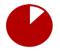 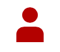 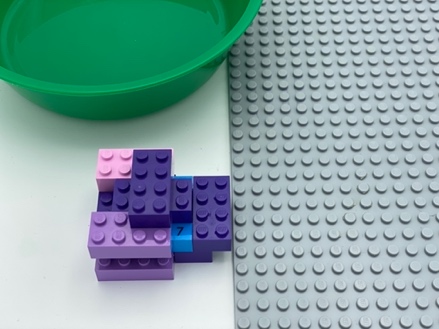 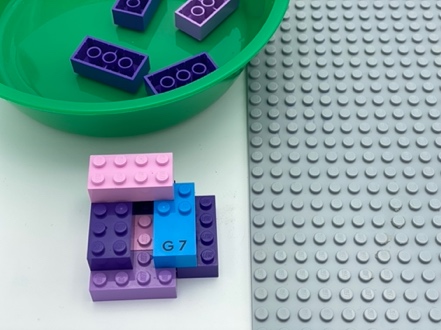 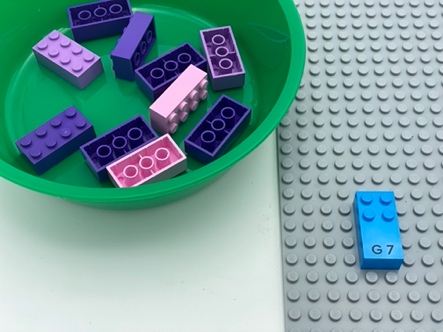 Let’s playRemove the bricks one by one to find the LEGO Braille Bricks inside this rock: it is a Gold Nugget Place the bricks that are not the Gold Nugget in the bowlAttach your Gold Nugget to the base plateHow to prepare1 base plate10 classic 2x4 LEGO bricks1 letter brick “G”1 bowlBuild a construction around the letter brick “G”, using the 10 classic 2x4 LEGO bricks.Facilitation tipsAllow choice of treasure to be found, according to the child's interestsPossible variationsChange the letter brick to coincide with chosen treasureChange the number/shape of LEGO bricksIncrease the number of Gold NuggetsIncrease the number of rocksChildren will develop these holistic skillsCOGNITIVE - Recognize, classify and sort shapes in 2 dimensionsCREATIVE - Describe an organization produced or observedPHYSICAL - Compare - discover similarities, differences, and preferences: sort and matchEMOTIONAL - Control motor skills and emotional commitment to succeed in simple actionsSOCIAL - Plan and carry out routine or non-routine activities requiring multiple stepsDid you knowChildren can learn to carry out multi-step activities, resist distractions and choose tasks suited to their interests and skill level, just as they can learn to use more advanced problem-solving strategies.